РІВНЕНСЬКА МІСЬКА РАДА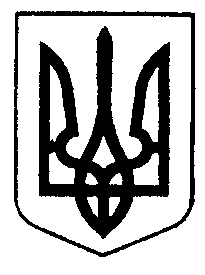 ВИКОНАВЧИЙ КОМІТЕТ	РІШЕННЯ		23.12.2016                                          м. Рівне		 	      №145Про встановлення тарифів на теплову енергію ПрАТ «ЕСКО-РІВНЕ» Керуючись статтею 28 Закону України «Про місцеве самоврядування             в Україні», статтями 7, 13, 31 Закону України «Про житлово-комунальні послуги», постановою Кабінету Міністрів України від 01.06.2011 № 869              «Про забезпечення єдиного підходу до формування тарифів на житлово-комунальні послуги», на підставі звернення приватного акціонерного товариства «ЕСКО-РІВНЕ» та поданих розрахунків економічно обгрунтованих планових витрат на виробництво і постачання теплової енергії, з урахуванням скоригованого розміру витрат на паливо (природний газ) та незмінності інших складових витрат у складі діючих тарифів, виконавчий комітет Рівненської міської радиВИРІШИВ:1. Встановити приватному акціонерному товариству «ЕСКО-РІВНЕ» тарифи на теплову енергію для потреб установ і організацій, що фінансуються з міського бюджету та інших суб’єктів господарювання згідно з додатками                1-2.2. Встановити приватному акціонерному товариству «ЕСКО-РІВНЕ» структуру цих тарифів на теплову енергію згідно з додатками 3-4. 3.  Вважати такими, що втратили чинність з моменту ведення в дію цих розмірів тарифів, пункти 2, 2.1, додаток 2 рішення виконавчого комітету Рівненської міської ради від 16.08.2016 № 97 «Про встановлення тарифів на теплову енергію ПрАТ «ЕСКО-РІВНЕ».4. ПрАТ «ЕСКО-РІВНЕ» забезпечити інформування споживачів про встановлені тарифи на теплову енергію в установленому чинним законодавством України порядку.5. Рішення набирає чинності згідно з додатками 1, 3 з 01.11.2016; згідно з додатками 2, 4 з 01.12.2016.   6. Контроль за виконанням цього рішення доручити заступникам міського голови С. Васильчуку та О. Хмилецькому, начальнику управління економіки міста М. Киреї, а організацію його виконання – голові правління ПрАТ «ЕСКО-РІВНЕ» Н. Весельській.Міський голова 									В. ХомкоКеруючий справами виконкому 						П. Середюк                                                                                       Додаток 1                                                                                       до рішення виконкому 									      23.12.2016р.  № 145ТАРИФна теплову енергію ПрАТ «ЕСКО-РІВНЕ»Вартість 1 Гкал визначена з урахуванням ціни на природний газ з 01.11.2016 – 7551,70 грн/тм3.Керуючий справами виконкому 						П. СередюкДодаток 2                                                                                до рішення виконкому 									23.12.2016р. № 145ТАРИФна теплову енергію ПрАТ «ЕСКО-РІВНЕ»Вартість 1 Гкал визначена з урахуванням ціни на природний газ з 01.12.2016 – 7880,70 грн/тм3.Керуючий справами виконкому 						П. СередюкКеруючий справами виконкому 						П. СередюкБез ПДВКеруючий справами виконкому                                                                       П. Середюк№Тариф(грн)Тариф(грн)В тому числіВ тому числі№Тариф(грн)Тариф(грн)ВиробництвотепловоїенергіїПостачання теплової енергіїДля потреб установ і організацій, що фінансуються з міського бюджету та інших суб’єктів господарювання Для потреб установ і організацій, що фінансуються з міського бюджету та інших суб’єктів господарювання Для потреб установ і організацій, що фінансуються з міського бюджету та інших суб’єктів господарювання Для потреб установ і організацій, що фінансуються з міського бюджету та інших суб’єктів господарювання Для потреб установ і організацій, що фінансуються з міського бюджету та інших суб’єктів господарювання 1Вартість 1 Гкал(без ПДВ)1374,721353,0721,65№Тариф(грн)Тариф(грн)В тому числіВ тому числі№Тариф(грн)Тариф(грн)ВиробництвотепловоїенергіїПостачання теплової енергіїДля потреб установ і організацій, що фінансуються з міського бюджету та інших суб’єктів господарювання Для потреб установ і організацій, що фінансуються з міського бюджету та інших суб’єктів господарювання Для потреб установ і організацій, що фінансуються з міського бюджету та інших суб’єктів господарювання Для потреб установ і організацій, що фінансуються з міського бюджету та інших суб’єктів господарювання Для потреб установ і організацій, що фінансуються з міського бюджету та інших суб’єктів господарювання 1Вартість 1 Гкал(без ПДВ)1419,741398,0921,65                               Додаток   3                   до рішення виконкому23.12.2016 р. № 145                               Додаток   3                   до рішення виконкому23.12.2016 р. № 145                               Додаток   3                   до рішення виконкому23.12.2016 р. № 145                               Додаток   3                   до рішення виконкому23.12.2016 р. № 145                               Додаток   3                   до рішення виконкому23.12.2016 р. № 145                               Додаток   3                   до рішення виконкому23.12.2016 р. № 145                               Додаток   3                   до рішення виконкому23.12.2016 р. № 145                               Додаток   3                   до рішення виконкому23.12.2016 р. № 145                               Додаток   3                   до рішення виконкому23.12.2016 р. № 145Структура тарифу на теплову енергію ПрАТ "ЕСКО -РІВНЕ" для потреб установ Структура тарифу на теплову енергію ПрАТ "ЕСКО -РІВНЕ" для потреб установ Структура тарифу на теплову енергію ПрАТ "ЕСКО -РІВНЕ" для потреб установ Структура тарифу на теплову енергію ПрАТ "ЕСКО -РІВНЕ" для потреб установ Структура тарифу на теплову енергію ПрАТ "ЕСКО -РІВНЕ" для потреб установ Структура тарифу на теплову енергію ПрАТ "ЕСКО -РІВНЕ" для потреб установ Структура тарифу на теплову енергію ПрАТ "ЕСКО -РІВНЕ" для потреб установ Структура тарифу на теплову енергію ПрАТ "ЕСКО -РІВНЕ" для потреб установ Структура тарифу на теплову енергію ПрАТ "ЕСКО -РІВНЕ" для потреб установ Структура тарифу на теплову енергію ПрАТ "ЕСКО -РІВНЕ" для потреб установ Структура тарифу на теплову енергію ПрАТ "ЕСКО -РІВНЕ" для потреб установ Структура тарифу на теплову енергію ПрАТ "ЕСКО -РІВНЕ" для потреб установ Структура тарифу на теплову енергію ПрАТ "ЕСКО -РІВНЕ" для потреб установ Структура тарифу на теплову енергію ПрАТ "ЕСКО -РІВНЕ" для потреб установ  і організацій , що фінансуються з міського бюджету та інших суб’єктів господарювання і організацій , що фінансуються з міського бюджету та інших суб’єктів господарювання і організацій , що фінансуються з міського бюджету та інших суб’єктів господарювання і організацій , що фінансуються з міського бюджету та інших суб’єктів господарювання і організацій , що фінансуються з міського бюджету та інших суб’єктів господарювання і організацій , що фінансуються з міського бюджету та інших суб’єктів господарювання і організацій , що фінансуються з міського бюджету та інших суб’єктів господарювання і організацій , що фінансуються з міського бюджету та інших суб’єктів господарювання і організацій , що фінансуються з міського бюджету та інших суб’єктів господарювання і організацій , що фінансуються з міського бюджету та інших суб’єктів господарювання і організацій , що фінансуються з міського бюджету та інших суб’єктів господарювання і організацій , що фінансуються з міського бюджету та інших суб’єктів господарювання і організацій , що фінансуються з міського бюджету та інших суб’єктів господарювання і організацій , що фінансуються з міського бюджету та інших суб’єктів господарювання і організацій , що фінансуються з міського бюджету та інших суб’єктів господарювання і організацій , що фінансуються з міського бюджету та інших суб’єктів господарювання і організацій , що фінансуються з міського бюджету та інших суб’єктів господарювання              Додаток 3Без ПДВБез ПДВБез ПДВБез ПДВБез ПДВБез ПДВБез ПДВБез ПДВБез ПДВБез ПДВБез ПДВБез ПДВБез ПДВ             до рішення виконкому             до рішення виконкому№ з/пНайменування показниківТариф на теплову енергіюТариф на теплову енергіюТариф на теплову енергіюТариф на теплову енергіюВ тому числіВ тому числіВ тому числіВ тому числіВ тому числіВ тому числіВ тому числіВ тому числіВ тому числі№ з/пНайменування показниківТариф на теплову енергіюТариф на теплову енергіюТариф на теплову енергіюТариф на теплову енергіювиробництвовиробництвовиробництвопостачанняпостачанняпостачанняпостачанняпостачанняпостачання№ з/пНайменування показниківтис. грнтис. грнгрн/Гкалгрн/Гкалтис. грнтис. грнгрн/Гкалтис. грнтис. грнгрн/Гкалгрн/Гкалгрн/Гкалгрн/Гкал№ з/пНайменування показниківна рікна рікгрн/Гкалгрн/Гкална рікна рікгрн/Гкална рікна рікгрн/Гкалгрн/Гкалгрн/Гкалгрн/Гкал1233445567788881Виробнича собівартість, у т.ч.12552,6912552,691313,871313,8712356,4012356,401293,32196,28196,2820,5420,5420,5420,541.1Прямі матеріальні витрати, у т.ч.10170,2810170,281064,501064,5010170,2810170,281064,500,000,000,000,000,000,001.1.1витрати на паливо (природний газ)9873,319873,311033,421033,429873,319873,311033,42------1.1.2витрати на електроенергію289,23289,2330,2730,27289,23289,2330,27------1.1.3вода для технологічних потреб 5,995,990,630,635,995,990,63------1.1.4матеріали, запасні частини та інші матеріальні ресурси1,751,750,180,181,751,750,18------1.2Прямі витрати на оплату праці з відрахуваннями на соціальні заходи1011,581011,58105,88105,88835,01835,0187,40176,57176,5718,4818,4818,4818,481.3Інші прямі витрати, у т.ч.734,39734,3976,8776,87726,21726,2176,018,188,180,860,860,860,861.3.1амортизаційні відрахування644,18644,1867,4367,43644,18644,1867,43--0,000,000,000,001.3.2інші прямі витрати90,2090,209,449,4482,0382,038,598,188,180,860,860,860,861.4Загальновиробничі витрати, у т.ч.636,44636,4466,6266,62624,91624,9165,4111,5311,531,211,211,211,211.4.1витрати на оплату праці з відрахуваннями на соціальні заходи483,75483,7550,6350,63474,98474,9849,728,778,770,920,920,920,921.4.2інші витрати152,69152,6915,9815,98149,92149,9215,692,762,760,290,290,290,292Адміністративні витрати, у т.ч.581,37581,3760,8560,85570,84570,8459,7510,5410,541,101,101,101,102.1витрати на оплату праці з відрахуваннями на соціальні заходи401,28401,2842,0042,00394,00394,0041,247,277,270,760,760,760,762.2інші витрати180,10180,1018,8518,85176,83176,8318,513,263,260,340,340,340,343Витрати на збут-------------4Інші операційні витрати-------------5Фінансові витрати-------------6Повна собівартість13134,0613134,061374,721374,7212927,2412927,241353,07206,82206,8221,6521,6521,6521,657Розрахунковий прибуток-----------8Вартість теплової енергії за відповідним тарифом13134,0613134,061374,721374,7212927,2412927,241353,07206,82206,8221,6521,6521,6521,659Тариф на теплову енергію, грн/Гкал--1374,721374,72--1353,07--21,6521,6521,6521,6510Обсяг реалізації теплової енергії споживачам,тис. Гкал9,5549,554--9,5549,554-9,5549,554----11Рівень рентабельності,%-------------                              Додаток   4                   до рішення виконкому                                                                                                              23.12.2016 р. № 145                              Додаток   4                   до рішення виконкому                                                                                                              23.12.2016 р. № 145Структура тарифу на теплову енергію ПрАТ "ЕСКО -РІВНЕ" для потреб установ                              і організацій, що фінансуються з міського бюджету та інших суб’єктів господарюванняСтруктура тарифу на теплову енергію ПрАТ "ЕСКО -РІВНЕ" для потреб установ                              і організацій, що фінансуються з міського бюджету та інших суб’єктів господарюванняСтруктура тарифу на теплову енергію ПрАТ "ЕСКО -РІВНЕ" для потреб установ                              і організацій, що фінансуються з міського бюджету та інших суб’єктів господарювання№ з/пНайменування показниківТариф на теплову енергіюТариф на теплову енергіюВ тому числіВ тому числіВ тому числіВ тому числі№ з/пНайменування показниківТариф на теплову енергіюТариф на теплову енергіювиробництвовиробництвопостачанняпостачання№ з/пНайменування показниківтис. грнгрн/Гкалтис. грнгрн/Гкалтис. грнгрн/Гкал№ з/пНайменування показниківна рікгрн/Гкална рікгрн/Гкална рікгрн/Гкал123456781Виробнича собівартість, у т.ч.12982,831358,8912786,541338,34196,2820,541.1Прямі матеріальні витрати, у т.ч.10600,421109,5310600,421109,530,000,001.1.1витрати на паливо (природний газ)10303,451078,4410303,451078,44--1.1.2витрати на електроенергію289,2330,27289,2330,27--1.1.3вода для технологічних потреб 5,990,635,990,63--1.1.4матеріали, запасні частини та інші матеріальні ресурси1,750,181,750,18--1.2Прямі витрати на оплату праці з відрахуваннями на соціальні заходи1011,58105,88835,0187,40176,5718,481.3Інші прямі витрати, у т.ч.734,3976,87726,2176,018,180,861.3.1амортизаційні відрахування644,1867,43644,1867,43-0,001.3.2інші прямі витрати90,209,4482,038,598,180,861.4Загальновиробничі витрати, у т.ч.636,4466,62624,9165,4111,531,211.4.1витрати на оплату праці з відрахуваннями на соціальні заходи483,7550,63474,9849,728,770,921.4.2інші витрати152,6915,98149,9215,692,760,292Адміністративні витрати, у т.ч.581,3760,85570,8459,7510,541,102.1витрати на оплату праці з відрахуваннями на соціальні заходи401,2842,00394,0041,247,270,762.2інші витрати180,1018,85176,8318,513,260,343Витрати на збут------4Інші операційні витрати------5Фінансові витрати------6Повна собівартість13564,201419,7413357,391398,09206,8221,657Розрахунковий прибуток-----8Вартість теплової енергії за відповідним тарифом13564,201419,7413357,391398,09206,8221,659Тариф на теплову енергію, грн/Гкал-1419,74-1398,09-21,6510Обсяг реалізації теплової енергії споживачам,тис. Гкал9,554-9,554-9,554-11Рівень рентабельності,%------